О внесении изменений в постановлениеАдминистрации ЗАТО г. Зеленогорска от 18.02.2015 № 23-п «Об утверждении Положения и персонального состава 
комиссии по делам несовершеннолетних
и защите их прав города Зеленогорска» В связи с кадровыми изменениями, руководствуясь Уставом города Зеленогорска,П О С Т А Н О В Л Я Ю: Внести в постановление Администрации ЗАТО г. Зеленогорска от 18.02.2015 № 23-п «Об утверждении Положения и персонального состава комиссии по делам несовершеннолетних и защите их прав города Зеленогорска» изменения, изложив приложение № 2 в редакции согласно приложению к настоящему постановлению.Настоящее постановление вступает в силу в день, следующий за днем его опубликования в газете «Панорама». Глава Администрации 
ЗАТО г. Зеленогорска							А.Я. Эйдемиллер						Приложение к постановлению АдминистрацииЗАТО г. Зеленогорскаот 01.09.2017 № 203-пПриложение № 2
к постановлению Администрации
ЗАТО г. Зеленогорска 
от 18.02.2015 № 23-пПерсональный составкомиссии по делам несовершеннолетних и защите их прав 
города Зеленогорска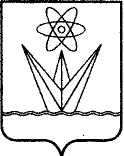 АДМИНИСТРАЦИЯЗАКРЫТОГО АДМИНИСТРАТИВНО – ТЕРРИТОРИАЛЬНОГО ОБРАЗОВАНИЯ  ГОРОДА  ЗЕЛЕНОГОРСКА КРАСНОЯРСКОГО КРАЯП О С Т А Н О В Л Е Н И ЕАДМИНИСТРАЦИЯЗАКРЫТОГО АДМИНИСТРАТИВНО – ТЕРРИТОРИАЛЬНОГО ОБРАЗОВАНИЯ  ГОРОДА  ЗЕЛЕНОГОРСКА КРАСНОЯРСКОГО КРАЯП О С Т А Н О В Л Е Н И ЕАДМИНИСТРАЦИЯЗАКРЫТОГО АДМИНИСТРАТИВНО – ТЕРРИТОРИАЛЬНОГО ОБРАЗОВАНИЯ  ГОРОДА  ЗЕЛЕНОГОРСКА КРАСНОЯРСКОГО КРАЯП О С Т А Н О В Л Е Н И ЕАДМИНИСТРАЦИЯЗАКРЫТОГО АДМИНИСТРАТИВНО – ТЕРРИТОРИАЛЬНОГО ОБРАЗОВАНИЯ  ГОРОДА  ЗЕЛЕНОГОРСКА КРАСНОЯРСКОГО КРАЯП О С Т А Н О В Л Е Н И ЕАДМИНИСТРАЦИЯЗАКРЫТОГО АДМИНИСТРАТИВНО – ТЕРРИТОРИАЛЬНОГО ОБРАЗОВАНИЯ  ГОРОДА  ЗЕЛЕНОГОРСКА КРАСНОЯРСКОГО КРАЯП О С Т А Н О В Л Е Н И Е01.09.2017г. Зеленогорскг. Зеленогорск№203-пКоваленко Лариса Васильевназаместитель главы Администрации ЗАТО г. Зеленогорска по вопросам социальной сферы, председатель комиссии;Удрас Валентина Федоровна представитель Уполномоченного по правам ребенка в Красноярском крае по городу Зеленогорску, заместитель председателя комиссии (по согласованию);Михайлова Татьяна Анатольевнаглавный специалист Администрации ЗАТО 
г. Зеленогорска - ответственный секретарь комиссии по делам несовершеннолетних и защите их прав города Зеленогорска;Авдюкова Наталья Валерьевнаведущий специалист Администрации ЗАТО 
г. Зеленогорска – инспектор по работе с детьми комиссии по делам несовершеннолетних и защите их прав города Зеленогорска;члены комиссии:Буянов Сергей Лукьяновичдиректор КГКУ «Зеленогорский детский дом» (по согласованию);Лобач Наталья Сергеевнаведущий специалист МКУ «Комитет по делам культуры»;Родина Елена Викторовна заместитель директора 
по воспитательной и реабилитационной работе КГБУ СО Центр семьи «Зеленогорский» (по согласованию);Лебедева Марина Георгиевназаместитель директора КГБПОУ «Зеленогорский техникум промышленных технологий и сервиса» (по согласованию);Боякова Светлана СергеевнаКалмыкова Евгения Анатольевнаначальник ОДН ОУУП и ПДН Отдела МВД России по ЗАТО                           г. Зеленогорск (по согласованию);заместитель руководителя следственного отдела по ЗАТО 
г. Зеленогорск ГСУ СК РФ по Красноярскому краю 
(по согласованию);Быстрова Светлана Валентиновнаведущий специалист по охране детства Управления образования Администрации ЗАТО                            г. Зеленогорска;Кузьмина Елена Михайловнаведущий инспектор КГКУ 
«ЦЗН ЗАТО г. Зеленогорска»
(по согласованию);Сурков Олег Анатольевичврач психиатр-нарколог филиала ФГБУ ФСНКЦ ФМБА России КБ № 42 (по согласованию);Павловская Галина Васильевна педагог-психолог МБУ ДО «ЦО «Перспектива» (по согласованию);Окладная Елена Владимировнаначальник отдела по работе с семьей Управления социальной защиты населения Администрации ЗАТО г. Зеленогорска;Ляхова Елена Евгеньевназаведующий педиатрическим отделением детской городской поликлиники филиала ФГБУ ФСНКЦ ФМБА России КБ № 42 
(по согласованию);Гущина Елена АлександровнаДемина Лариса Петровнаначальник филиала по 
г. Зеленогорску ФКУ УИИ ГУФСИН России по Красноярскому краю 
(по согласованию);инспектор по пропаганде безопасности дорожного движенияОГИБДД Отдела МВД России 
по ЗАТО г. Зеленогорск 
(по согласованию);Полиенко Ирина МихайловнаТомилова Светлана Владимировнаведущий специалист отдела дошкольного, общего и дополнительного образования Управления образования Администрации ЗАТО 
г. Зеленогорска;директор МБУ «МЦ».